         Урок 25ПЛАН1.Основные огнетушащие вещества2.Аппараты пожаротушения.3.Средства пожарной сигнализации.ВЕЩЕСТВА, КОТОРЫЕ СОЗДАЮТ УСЛОВИЯ, ПРИ КОТОРЫХ ПРЕКРАЩАЮТСЯ ГОРЕНИЕ, НАЗЫВАЮТСЯ ОГНЕТУШАЩИЕ ВЕЩЕСТВА.Основными огнетушащие веществами:вода, химическая и воздушно-механическая пены,водные растворы солей, инертные и негорючие газы, водяной пар, галоидоуглеводородные огнегасящие составы и сухие огнетушащие порошки.Главным средством тушения пожаров остается вода, а устройством, обеспечивающим доступ к ней, является пожарный водопровод1.Вода — наиболее распространенное средство тушения пожаров. Попадая в зонугорения, вода нагревается и испаряется, поглощая большое количество теплоты. При испарении воды образуется пар, который затрудняет доступ воздуха к очагу горения. Кроме того, сильная струя воды может сбить пламя, что облегчает тушение пожара, но в ряде случаев воду для тушения пожара не применяют.Например, водой нельзя тушить горение таких веществ и материалов, как щелочные металлы (калий, натрий), карбид кальция, алюминиевая пудра и др., при взаимодействии которых с водой выделяются большое количество теплоты, горючие газы и т.п.Вода является хорошим проводником электрического тока, поэтому применение ее для тушения пожаров в электроустановках, находящихся под напряжением, может привести к поражению электротоком. Воду в виде компактных струй нельзя применять для тушения пожаров легковоспламеняющихся жидкостей.Тушение большинства твердых горючих веществ и материалов, тяжелых нефтепродуктов, создание водяных завес и охлаждение объектов, находящихся вблизи очага пожара осуществляют водой в виде компактных и распыленных струй из лафетных стволов и ручных пожарных стволов.Тонко распыленной водой эффективно тушатся твердые вещества и материалы, горючие и даже легковоспламеняющиеся жидкости. При таком тушении снижается расход воды, минимально увлажняются и портятся материалы, снижается температура в горящем помещении и осаждается дым.Для тушения веществ, плохо смачивающихся водой (например, хлопка, торфа), в воду для понижения ее поверхностного натяжения вводят специальные смачиватели.Для тушения легковоспламеняющихся жидкостей широко применяют огнегасящую пену. Пена представляет собой массу пузырьков газа, заключенных в тонкие оболочки жидкости. Растекаясь по поверхности горящей жидкости, пена изолирует очаг горения.На практике применяют два вида пены: химическую и воздушно-механическую.2.Химическая пена получается при взаимодействии щелочного и кислотного растворов в присутствии пенообразователей. При этом образуется газ (диоксид углерода). Пузырьки газа обволакиваются водой с пенообразователем, в результате создается устойчиваяпена, которая может долго оставаться на поверхности жидкости. Вещества, которые необходимы для получения диоксида углерода, применяются или в виде водных растворов, или сухих пенопорошков. Применение химической пены в практике пожаротушения сокращается, ее все больше вытесняет воздушно-механическая пена.Воздушно-механическая пена представляет собой смесь воздуха — 90%, воды — 9,7 и пенообразователя — 0,3%. Характеристикой пены является кратность — отношение объема полученной пены к объему исходных веществ. Пену обычной кратности (до 20)получают с помощью воздушно-пенных стволов. Принцип действия их основан на том,что вода под давлением 0,3...0,бМПа, предварительно смешанная с пенообразователем, поступает в специальное устройство, обеспечиваю щее подсос воздуха. За последнее время в практике тушения пожаров находит применение высокократная (кратность свыше 200) пена, значительно более объемная и дольше сохраняющаяся. Она получается в специальных генераторах, где воздух не подсасывается, а нагнетается под некоторым давлением.3.Водяной пар применяют для тушения пожаров в помещениях объемом до 500 м 3 и небольших пожаров на открытых площадках и установках. Пар увлажняет горящие предметы и снижает концентрацию кислорода. Огнегасящая концентрация водяного пара в воздухе составляет примерно 35% по объему.Инертные и негорючие газы, главным образом диоксид углерода и азот, понижают концентрацию кислорода в очаге горения и тормозят интенсивность горения. Поскольку диоксид углерода восстанавливается щелочными и щелочноземельными металлами, его нельзя применять для их тушения. Инертные газы обычно применяют в сравнительнонебольших по объему помещениях. Огнегасящая концентрация инертных газов при тушении в закрытом помещении составляет 31...36% к объему помещения.Для быстрого тушения загоревшихся электродвигателей и других электротехнических установок диоксид углерода является незаменимым средством благодаря своей не электропроводности. Он хранится в стальных баллонах в сжиженном состоянии поддавлением.При выпуске диоксида углерода из баллона в результате его расширения происходит сильное охлаждение и образуются белые хлопья твердого диоксида углерода. В очаге горения твердый диоксид углерода испаряется, понижая температуру горящего вещества и уменьшая концентрацию кислорода.4.Водные растворы солей относятся к числу жидких огнегасящих средств. Применяются растворы бикарбоната натрия, хлоридов кальция и аммония, глауберовой соли,аммиачно-фосфорных солей и др. Соли, выпадая из водного раствора, образуют на поверхности горящего вещества изолирующие пленки, отнимающие теплоту. При разложении солей выделяются негорючие газы.Огнегасящее действие галоидоуглеводородных огнегасящих составов основано на химическом торможении реакции горения (инти-бировании). Они являются предельны-ми углеводородами, у которых один или несколько атомов водорода замещены атомамигалоидов (фтора, хлора, брома). Широкое применение для пожаротушения нашли: тетрафтордибромэтан (хладон 114В2), бромистый метилен, трифтор-бромметан (хладон13В1). Применяются также составы на основе бромистого этила.Галоидоуглеводородные составы имеют большую плотность, что повышает эффектиность пожаротушения, а низкие температуры замерзания позволяют использовать ихпри низких температурах воздуха.5.Огнетушащие порошки — мелкоизмельченные минеральные соли с различными добавками, препятствующими их слеживанию и комкованию. Они обладают хорошейогнетушащей способностью, в несколько раз превышающей способность таких сильныхингибиторов горения, как галоидоуглеводороды, а также универсальностью применения, так как подавляют горение материалов, которые нельзя потушить водой и другими средствами (например, металлов и некоторых металлосодержащих соединений).Различают порошки общего и специального назначения. Основным компонентом состава ПСБ-3 является бикарбонат натрия; ПФ — диаммоннй фосфат; П-1А — аммофос;СИ-2 — силикагель, насыщенный хладоном (114В2) и др.АППАРАТЫ ПОЖАРОТУШЕНИЯ1.Стационарные установки (спринклерные и дренчерные).2.Огнетушители3.Ручной пожарный инструмент (крюки, ломы, ведра, топоры и т.д.)СРЕДСТВА ПОЖАРНОЙ СИГНАЛИЗАЦИИОсновные функции пожарной сигнализации обеспечивается различными техническими средствами.  За последние годы видеонаблюдение стало неотъемлемой функцией.   Датчики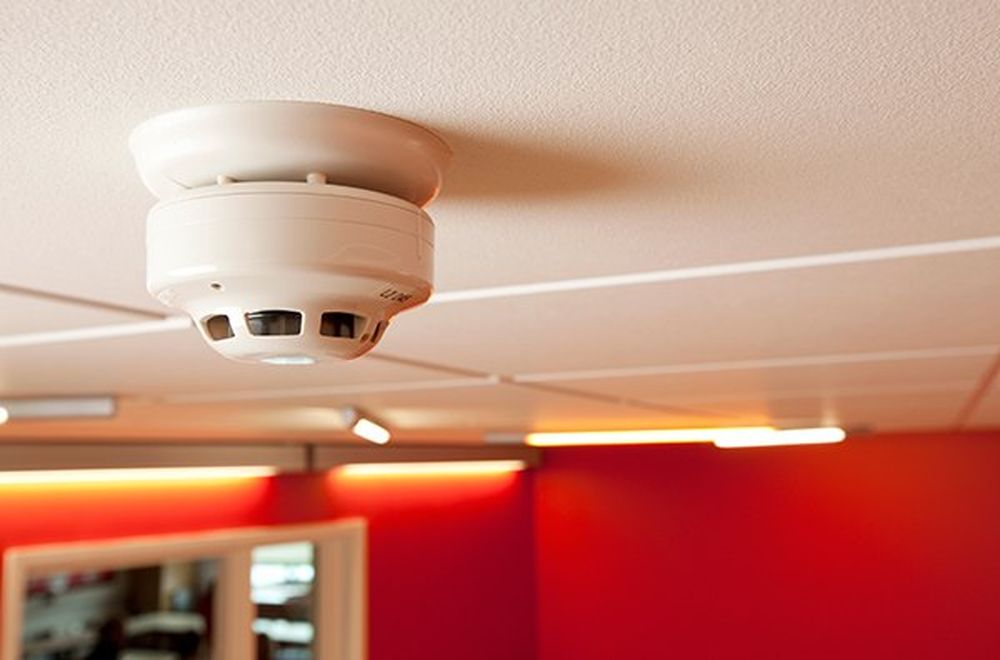 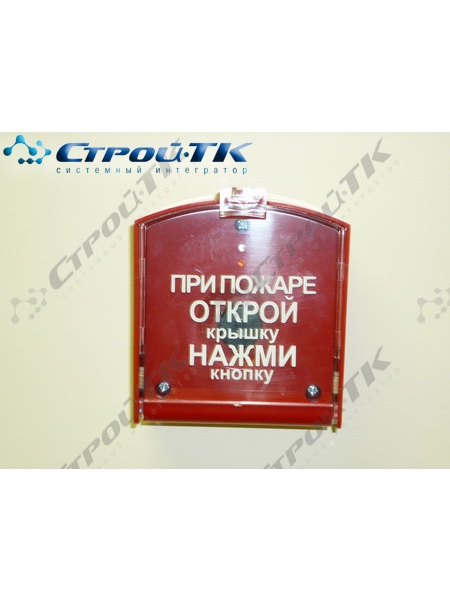 Ручной извещатель о пожареРучной пожарный инструмент 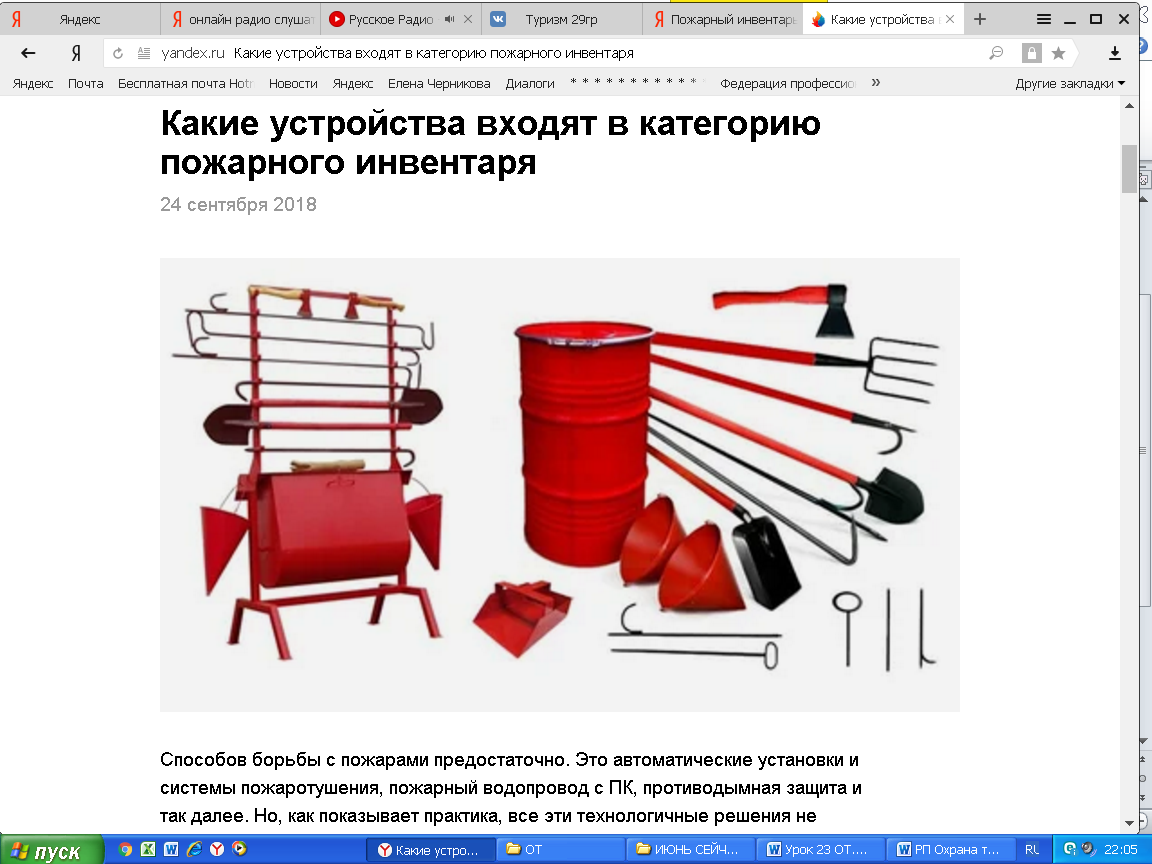 Ломы, багры; крюки с деревянной ручкой.Ведра в форме конуса.Комплект для резки электропроводки, состоящий из ножниц, бот, коврика.Покрывало для изоляции возгорания, называемое также противопожарным полотном или кошмой.Лопаты штыковые и/или совковые.Вилы.Ручная тележка для перевозки.Емкость для воды объемом 200 или 20 л.Ящик песка 0,5 м3.      10.Ручной насос.      11.Пятиметровый рукав диаметром 18–20 мм.      12. Защитный экран со штангами для установки.Огнетуши́тель — переносное или передвижное устройство для тушения очагов пожара за счёт выпуска запасённого огнетушащего вещества.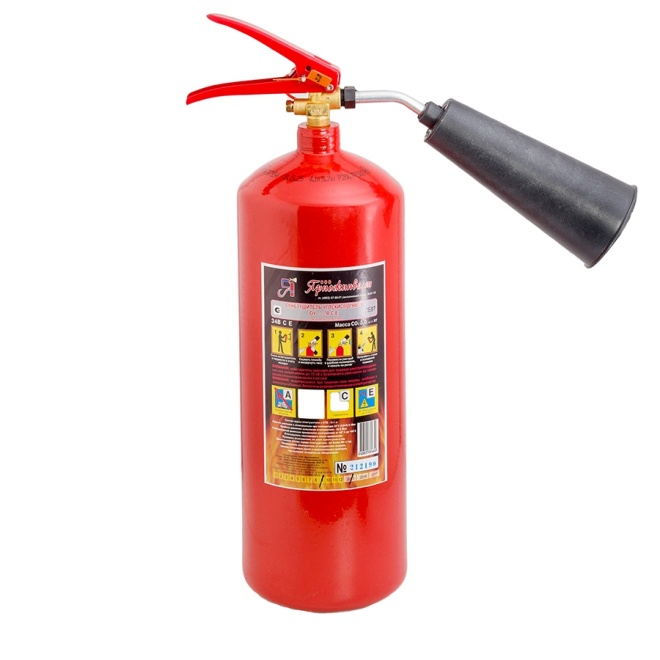 17  июня  среда17  июня  средаФ. и .о обучающегосяУчебная дисциплина ОП.06 ОХРАНА ТРУДАПрофессия43.01.09  Повар, кондитерПреподавательМировова Елена ЛеоновнаРазделЭлектробезопасность и пожарная безопасностьТема урока 47,48 Пожарный инвентарь. Противопожарное водоснабжение, его виды, особенности устройства и применения. Средства пожарной сигнализации и связь, их типы, назначение.